DEPARTMENT OF PLANNING AND ENVIRONMENT 
Application to transfer biodiversity offsets scheme credits 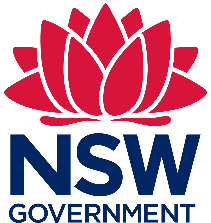 under the Biodiversity Conservation Act 2016 Purpose of this formThe form is to be used to apply to the Department of Planning and Environment, under section 6.20 of the Biodiversity Conservation Act 2016, for the transfer of biodiversity credits in the Biodiversity Offsets Scheme (BOS). Instructions for completing this formPlease read each part of the application carefully, fully answer all the questions, sign where indicated, and attach the required documentation. In this form credit holder means a person or persons or legal entity or legal entities who are the owners of the credits being transferred. In this form credit buyer means a person or persons or a legal entity or entities who the credits are being transferred to. In this form an authorised person is the person who is duly authorised to sign this form on behalf of a credit holder or credit buyer. The form must be completed and signed in Part F by the current credit holder and Part G by the credit buyer. Please note that the consent of every person who is a credit holder of the credits must be provided to complete the biodiversity credit transfer.Execution of the application by the credit holders and credit buyers must be witnessed in accordance with standard witnessing procedures. Witnesses must:be over 18 years of agehave known the person whose signature they are witnessing for more than 12 months or have taken reasonable steps to ensure the identity of that person,be of sound mindnot be a party to the application or have any financial interest in it.A duly authorised person must provide evidence of their authority to sign the application. All persons signing this form need to complete it using their full legal name and prove their identity. This may be done using the services of a Justice of the Peace or via the Australia Post witnessing service. Acceptable proof of identity is outlined in the Authority to sign and proof of identity practice guideline published on the department’s website.Credit holders and buyers may submit their personal information, including proof of identity, separately by providing separate copies of the signed form with their proof of identity attached – that is provide three copies of the form – one signed by both parties, a copy with proof of identity for each party – one for credit holder and one for credit buyer.If insufficient space is provided for details of the credit holder, credit buyer or credit details, please print a copy of the relevant page, complete the details and attach the page to the final application.The form must only be used to apply to transfer credits from the same credit holding. If you are applying to transfer credits from different credit holdings, a separate form needs to be completed for each credit holding. Each credit holder or credit buyer or their authorised representative will need to be registered within the Biodiversity Offsets and Agreement Management System (BOAMS). If you are not already registered in that system, the department will create an account for you after a completed application is submitted to boscredits@environment.nsw.gov.au. If creating an account yourself, please use your full legal name.The department may request additional information after this form is submitted to clarify any details relating to the transfer of biodiversity offsets scheme credits.Please read Part H for information on how the department manages your privacy in relation to this application.Please be aware there are penalties for the provision of false or misleading information (see Part I for more information).For any questions of for assistance completing this form, please email boscredits@environment.nsw.gov.au or call 131 555.Lodging this formOnce completed and signed the form should be scanned and sent to:Email: boscredits@environment.nsw.gov.auFinalising this application This application will only be finalised after:the application fee has been paid. Go to: scheme fees for details of fees.if applicable, the relevant portion of the total fund deposit has been paid.the Department of Planning and Environment has processed and approved the application. You will be notified once biodiversity credits have been transferred. The Biodiversity Offset Scheme public registers will be updated to reflect the change in the status of the credits specified in this application.Part A:	Current credit holder details The credit holder (owner of credits) must complete this form as per the instructions. If there are more than one credit holder, each must complete the form. Each credit holder should attach proof of their identity. Trustees who are credit holders must attach a current copy of the trust deed. Corporate trustees must also attach the meeting minutes where it resolved to:act as trustee for the trust transfer biodiversity credits as trustee on behalf of the relevant trust. Partners representing partnership agreements must attach a current copy of the written partnership agreement (where a written partnership agreement exists) and all partners should execute the form.Trustees and partners that are: individuals should complete A1 (and A2 for multiple partners)corporations, local councils, or public authorities should complete A3.Authorised representatives of trustees or partners should complete A4.For additional credit holders (owners), please copy this page, complete and attach.Credit holderAttach one of either the following:Attach one of either the following:Attach relevant documentation:Part B:	Credit buyer detailsTo hold credits under the Biodiversity Offsets Scheme, the credit buyer is required to be registered in the BOAMS system. If you are not already registered in that system, the department will create an account for you after a completed application is submitted. This form also asks you to identify a designated contact person and contact details for the Biodiversity Offsets Scheme public registers (B5).Trustees who are credit buyers must attach a current copy of the trust deed. Corporate trustees must also attach the meeting minutes where it resolved to act as trustee for the trust. Partners representing partnership agreements must attach a current copy of the written partnership agreement (where a written partnership agreement exists) and all partners should execute the form. Trustees and partners that are: individuals should complete B1 (and B2 for multiple partners)corporations, local councils or public authorities should complete B3.Authorised representatives of trustees or partners should complete B4.For additional buyers, please copy this page, complete and attach.Is this a philanthropic transfer? 	  Yes    No Credit buyerAttach relevant documentation:Attach relevant documentation:Attach relevant documentation:Attach relevant documentation:Attach relevant documentation:Part C:	Details of biodiversity credits Details of creditsProvide the details of each credit type you are transferring.  The form must only be used to apply to transfer credits from the same credit holding. If you are applying to transfer credits from different credit holdings, a separate form needs to be completed for each credit holding. C1	Ecosystem creditsC2	Species creditsIf you require additional fields, please copy this page, complete and attach to this application.Part D:	Total Fund Deposit An amount is to be paid into the Biodiversity Stewardship Payments Fund before a first transfer of a biodiversity credit is registered. If all the biodiversity credits created in respect of the biodiversity stewardship site are being transferred, the amount payable is the Total Fund Deposit for the site. If only a portion of the biodiversity credits in respect of the biodiversity stewardship site are being transferred, the amount payable is the relevant proportion of the Total Fund Deposit, or the proceeds of sale of the biodiversity credits, whichever amount is greater. The Total Fund Deposit amount is set out in each Biodiversity Stewardship Agreement. Payments of the Total Fund Deposit must be made to the Biodiversity Conservation Trust and include the relevant biodiversity stewardship agreement number for the reference description. If another party is paying the Total Fund Deposit they should indicate that they are making the payment on behalf of the current credit holder. Refer to the Biodiversity Stewardship Agreement Landholder guide for information on paying the Total Fund Deposit into the Biodiversity Stewardship Payments Fund.Once this application has been reviewed and is accepted, you will be advised to contact the Biodiversity Conservation Trust to arrange payment of the Total Fund Deposit or relevant proportion of the Total Fund Deposit. For enquiries about the Total Fund Deposit contact the NSW Biodiversity Conservation Trust on 1300 992 688 or email info@bct.nsw.gov.au.Select one of the following options:Please indicate if any of the following circumstances relate to this transaction, as particular arrangements may apply. You may be requested to provide additional documentation. Calculating amounts All dollar amounts below must be specified excluding GST.Part E:	FeeThe fee for this transfer application must be paid before the application can be finalised.Current fees are available at Biodiversity Offsets Scheme fees.Fees are exempt from GST by the Commonwealth Treasurer’s Division 81 determination under A New Tax System (Goods and Services Act) 1999 (Cth).The Department of Planning, Industry and Environment will raise the invoice for the application fee to the payee. Please provide the following details for the invoice:Part F:	Signature of credit holder transferring creditsThis application must be completed and signed by the credit holder of the biodiversity credits that are being nominated for transfer. The options for signing the form according to the credit holder category are set out in the table below.I/We, the undersigned credit holders (owners) of the biodiversity credits, acknowledge and agree:That I/We own the credits as described in this application.That this application will be determined in accordance with the Biodiversity Conservation Act 2016 and any associated regulations or guidelines as in force from time to time, and that no right or entitlement shall arise pending determination of this application and that any such determination may be subject to conditions.That the Crown in right of the State of New South Wales, including its officers, employees, agents and successors (‘the State’), accepts no liability in relation to any action, proceeding, claim, demand, cost, loss, damage or expense (including reasonable legal costs or expenses) arising directly or indirectly as a result of or in connection with this application or any act or omission of the State in connection with this application and I/we hereby agree to release and indemnify the State from and against any such action, proceeding, claim, demand, cost, loss, damage or expense to the fullest extent permitted by law.That all information contained in this application is accurate, true and complete and that the State will rely on such information.That the provision of false or misleading information in, or in connection with, this application is an offence under section 13.10 of the Biodiversity Conservation Act 2016 and section 307A of the Crimes Act 1900.That the State does not provide any legal, financial or technical advice in connection with this application and that any such advice, if required, is to be obtained independently.That details about any biodiversity credits arising out of this application will be recorded in the publicly available Register pursuant to the Biodiversity Conservation Act 2016. I/We hereby give consent for the transfer of the biodiversity credits listed in the credit transfer report attached to this application (all owners to sign).Photocopy and attach extra pages to include details for more than two credit holders.Executed for and on behalf of the credit holder in accordance with section 127 of the Corporations Act 2001 (Cth) (if a company) or by a duly authorised officer (for other types of corporation).The general manager in accordance with s.377 of the Local Government Act 1993 (LG Act). The chief executive officerExecution of the application by the credit holder/s must be witnessed in accordance with standard witnessing procedures. Witnesses must:be over 18 years of agehave known the person whose signature they are witnessing for more than 12 months or have taken reasonable steps to ensure the identity of that personbe of sound mindnot be a party to the application or have any financial interest in it.Part G:	Signature of buyer This application must be completed and signed by all buyers of the biodiversity credits that are being nominated for transfer. The options for signing the form according to buyer category are set out in the table.I/We, the undersigned buyer, acknowledge and agree:That, if D4 or D5 apply to this transaction, I/We agree to defer the payment of the Total Fund Deposit until the second transfer of credits if indicated as such at D4 or D5 respectively.b) That this application will be determined in accordance with the Biodiversity Conservation Act 2016 and any associated regulations or guidelines as in force from time to time, and that no right or entitlement shall arise pending determination of this application and that any such determination may be subject to conditions.c) That the Crown in right of the State of New South Wales, including its officers, employees, agents and successors (‘the State’), accepts no liability in relation to any action, proceeding, claim, demand, cost, loss, damage or expense (including reasonable legal costs or expenses) arising directly or indirectly as a result of or in connection with this application or any act or omission of the State in connection with this application and I/we hereby agree to release and indemnify the State from and against any such action, proceeding, claim, demand, cost, loss, damage or expense to the fullest extent permitted by law.d) That all information contained in this application is accurate, true and complete and that the State will rely on such information.e) That the provision of false or misleading information in, or in connection with, this application is an offence under section 13.10 of the Biodiversity Conservation Act 2016 and section 307A of the Crimes Act 1900.f) That the State does not provide any legal, financial or technical advice in connection with this application and that any such advice, if required, is to be obtained independentlyg) That details about any biodiversity credits arising out of this application will be recorded in the publicly available Register pursuant to the Biodiversity Conservation Act 2016. I/We hereby give consent for the transfer of the biodiversity credits listed in the credit transfer report attached to this application (all owners to sign).G8 For application made by individual.Photocopy and attach extra pages to include details for more than two buyers of the biodiversity credits.Executed for and on behalf of the buyer in accordance with section 127 of the Corporations Act 2001 Cth (if a company) or by a duly authorised officer (for other types of corporation)The general manager in accordance with s.377 of the Local Government Act 1993 (LG Act) The chief executive officer.Execution of the application by the credit holders must be witnessed in accordance with standard witnessing procedures. Witnesses must:be over 18 years of agehave known the person whose signature they are witnessing for more than 12 months or have taken reasonable steps to ensure the identity of that personbe of sound mindnot be a party to the application or have any financial interest in it.Part H:	Privacy NoteThe department is subject to the Privacy and Personal Information Protection Act 1988 in managing your personal information. The department’s Privacy Management Plan describes how it meets these obligations.   When you submit this application, you will provide your personal information to the department. This includes your name yet may also include other information. You may also provide other personal information when you complete this form. Personal information means information or an opinion about an individual whose identity is apparent or can reasonably be ascertained.The department is collecting your personal information for the purpose of administering the Biodiversity Offsets Scheme. The department may only use your personal information in a way which is consist with this purpose, which could include contacting you in relation to this application.The provision of personal information is voluntary, yet for the purpose of verifying the identity of the owner and buyer for the transfer of the biodiversity credits, if you do not provide it, we may not be able to process your application.Details (including personal information such as the public register contact details at B5) about any biodiversity credits arising out of this application will be recorded in the publicly available Register pursuant to the Biodiversity Conservation Act 2016 and clause 9.4 of the Biodiversity Conservation Regulation 2017. We will not disclose your personal information to anybody else, unless you have given consent, or we are required to do so by law.Your information will be held securely by the department at 4 Parramatta Square, 12 Darcy Street, Parramatta NSW 2150, where applications are received. The information will be secured in an encrypted database.You have a right to access your personal information. You also can request that your personal information be updated and corrected. If you wish to do so, please telephone the department’s Privacy Officer on 9860 1400 or email patiunit@planning.nsw.gov.au.Part I:	Offences for misleading informationIt is an offence, under section 13.10 of the Biodiversity Conservation Act 2016, to make a statement that you know to be false or misleading in a material particular in, or in connection with, this application. A corporation found guilty of an offence against section 13.10 is liable to a penalty not exceeding $1.65 million. An individual found guilty of an offence against section 13.10 is liable to a penalty not exceeding $330,000. Providing false or misleading information   is also an offence under section 307A of the Crimes Act 1900.Part K:	Submitting this formPlease submit signed scanned copies of this form and accompanying information to: BOSCREDITS@environment.nsw.gov.au. Original copies may be provided to: BOS Credits Transactions
Ecosystem Programs, Environment Energy and Science
Department of Planning and EnvironmentLocked bag 5022Parramatta NSW 2124A1 IndividualFull nameContact phoneEmailStreet addressPostal address  Same as residential, or BOAMS customer number Biodiversity stewardship ID (if applicable)Credit holding ID (BOAMS)A1.1   Identification certified by Justice of the Peace  Attached
  Not applicableA1.2   Identification certified by Australia Post Witnessing Service  Attached
  Not applicableA2 IndividualFull nameContact phoneEmailStreet addressPostal address  Same as residential, or BOAMS customer number Biodiversity stewardship ID (if applicable)Credit holding ID (BOAMS)A2.1   Identification certified by Justice of the Peace  Attached
  Not applicableA2.2   Identification certified by Australia Post Witnessing Service  Attached
  Not applicableA3 Corporation, local council, public authority A3 Corporation, local council, public authority Company nameACNARBNRegistered business addressBusiness postal addressBusiness emailBOAMS customer number (if applicable)Biodiversity stewardship ID (if applicable)Credit holding ID (BOAMS)A3.1 Current company extract or other evidence of currency and office holders AttachedA4 Authorised representative Person, company, public authority or other incorporated body you are authorised to act forFull namePositionAuthorised capacity Contact phoneEmailStreet addressPostal addressBOAMS customer number (if applicable)Biodiversity stewardship ID (if applicable)Credit holding ID (BOAMS)B1 IndividualTitleFull nameContact phoneEmailStreet addressPostal address  Same as residential, or BOAMS customer numberB1.1   Identification certified by Justice of the Peace  Attached
  Not applicableB1.2   Identification certified by Australia Post Witnessing Service  Attached
  Not applicableB2 IndividualTitleFull nameContact phoneEmailStreet addressPostal address  Same as residential, or BOAMS customer numberB2.1   Identification certified by Justice of the Peace  Attached
  Not applicableB2.2   Identification certified by Australia Post Witnessing Service  Attached
  Not applicableB3 Corporation, local council, public authority B3 Corporation, local council, public authority Company or other entityACNARBNRegistered business addressBusiness postal addressBusiness emailBOAMS customer numberB3.1 Current company extract or other evidence of currency and office holders AttachedB4 Authorised representativePerson, company, public authority or other incorporated body you are authorised to act for you are authorised to act forFull name PositionAuthorised capacityContact phoneEmailStreet addressPostal addressBOAMS customer number (if applicable)B4.1   Proof of legal authority to sign this application if you are not named as the credit holder e.g. power of attorney, current company extract.   AttachedB4.2   Identification certified by Justice of the Peace  Attached
  Not applicableB4.3   Identification certified by Australia Post Witnessing Service  Attached
  Not applicableB5 Public register contactThe designated contact person is the person whose contact details will be placed on the Biodiversity Offsets Scheme credit supply register. The designated person must be the credit buyer itself or be legally authorised to act on behalf of the credit buyer. Information about legal authority required to sign this form on behalf of another person or entity is outlined in the Authority to sign and proof of identity practice guideline published on the department’s website.The designated contact person is the person whose contact details will be placed on the Biodiversity Offsets Scheme credit supply register. The designated person must be the credit buyer itself or be legally authorised to act on behalf of the credit buyer. Information about legal authority required to sign this form on behalf of another person or entity is outlined in the Authority to sign and proof of identity practice guideline published on the department’s website.Person, company, public authority or other incorporated body you are authorised to act forFull name PositionAuthorised capacityContact phoneEmailStreet addressPostal addressBOAMS customer number (if applicable)If you are not already registered in BOAMS, the department will create an account for you after a completed application is submitted.If you are not already registered in BOAMS, the department will create an account for you after a completed application is submitted.B5.1   Proof of legal authority to act on behalf of the credit buyer if the public register contact is not named as the credit buyer e.g. power of attorney, current company extract.   Attached
  Not applicableCredit 1Credit 1BOAMS Credit Holding IDBOAMS Credit IDBOAMS Parent Case IDPlant Community Type NamePlant Community Type IDOffset Trading GroupHollow Bearing TreesIBRA subregionCredits transferred (no.)Price per credit (excluding GST)Remaining creditsCredit 2Credit 2BOAMS Credit Holding IDBOAMS Credit IDBOAMS Parent Case IDPlant Community Type NamePlant Community Type IDOffset Trading GroupHollow Bearing TreesIBRA subregionCredits transferred (no.)Price per credit (excluding GST)Remaining creditsCredit 3Credit 3BOAMS Credit Holding IDBOAMS Credit IDBOAMS Parent Case IDPlant Community Type NamePlant Community Type IDOffset Trading GroupHollow Bearing TreesIBRA subregionCredits transferred (no.)Price per credit (excluding GST)Remaining creditsCredit 1Credit 2BOAMS Credit Holding IDBOAMS Credit IDBOAMS Parent Case IDSpecies common nameSpecies scientific nameCredits transferred (no.)Price per credit (excluding GST)Remaining creditsCredit 3Credit 4BOAMS Credit Holding IDBOAMS Credit IDBOAMS Parent Case IDSpecies common nameSpecies scientific nameCredits transferred (no.)Price per credit (excluding GST)Remaining credits  D1A Total Fund Deposit payment is required. 
Fill in the table below to determine the amount to be paid.  D2The Total Fund Deposit has already been satisfied for the Biodiversity Stewardship Agreement ID (proceed to Part E)   D3The credits have been transferred to my/our ownership and no Total Fund Deposit payment is required (proceed to Part E).  D4The initial holder of credits has died, this is the first transfer of credits and this transfer is part of the distribution of the estate of the person and not part of a sale of the credits.If D4 applies to this transaction, do the credit buyer(s) wish to defer the payment of the Total Fund Deposit until the second transfer of credits?  Yes
  No   D5The initial holder of the credits is transferring all of the credits and all of the land in respect of which they were created to the same person. If D5 applies to this transaction, do the credit buyer(s) wish to defer the payment of the Total Fund Deposit until the second transfer of credits?  Yes
  No   D6This is the first transfer of credits and the Biodiversity Stewardship Agreement creating these credits has been varied to add credits.  If D6 applies to this transaction, please include the credit holding ID for all credit holdings associated with the land/Biodiversity Stewardship Agreement.ABiodiversity Stewardship Agreement ID (BSA ID)BBOAMS Credit Holding IDCBOAMS Credit IDDTotal Fund Deposit specified in the Biodiversity Stewardship Agreement ($ excluding GST)ETotal number of credits created by the Biodiversity Stewardship AgreementFNumber of credits sold in this transferGRelevant portion of the Total Fund Deposit (F ÷ E x 100) (%)HRelevant portion of the Total Fund Deposit ($ excluding GST)ITotal proceeds from the sale for all credits being transferred ($ excluding GST)JAmount deposited into the Biodiversity Stewardship Payments Fund (greater of H or I up to the limit of D) ($ excluding GST)Please attach a receipt for this payment to this application.KAmount paid direct to the seller (I –J) ($ excluding GST)Note: GST must also be paid to the seller both for the Total Fund Deposit (J) and any amount paid directly to the seller (K)E1 Invoice raised toE1 Invoice raised toE2 Receipt to (if different to invoice details)E2 Receipt to (if different to invoice details)Name/CompanyName/CompanyARBN/ACNARBN/ACNMailing addressMailing addressEmailEmailPhonePhoneCredit holder categoryApplication is signed and certified byF1	IndividualsAll the individuals who are credit holders of the biodiversity credits to be transferredF2	A corporationTwo directorsA director and a company secretaryThe director, if a proprietary company that has a sole director who is also the sole company secretary.F3	A councilThe general manager in accordance with s.377 of the Local Government Act 1993 (LG Act)F4	A public authority other than a councilThe Chief Executive officer of the public authority.F5	A trustThe trusteeNote: trustees that are individuals should sign and certify this application as individuals. If the trustee is a corporation, the application should be signed and certified by the relevant persons listed at F2.F5	A partnershipAll partnersNote: partners that are individuals should sign and certify this application as individuals. If a partner is a corporation, council or public authority other than a council, the application should be signed and certified by the relevant persons listed at F2, F3 or F4.F1Declaration by credit holder F2 For transfer request made by individual(s)NameSignatureDateNameSignatureDateF3 For transfer request made by corporationName of corporation ACNARBNName (1)Position (1)Signature (1)DateName of corporationACNARBNName (2)Position (2)Signature (2)DateF4 For transfer request made by corporationNameSignatureDateF5 For transfer request made by corporationNameSignatureDateF6 WitnessName of witnessSignature of witnessDateBuyer categoryBuyer categoryApplication is signed and certified byG.1  IndividualsAll individuals who are owners of the biodiversity credits to be transferredG.2  A corporationTwo directors A director and a company secretary The director, if a proprietary company that has a sole director who is also the sole company secretary.G.3  A councilThe general manager in accordance with section 377 of the Local Government Act 1993 (NSW)G.4  A public authority (other than a council)The chief executive officer of the public authorityG5   A trustThe trusteeNote: trustees that are individuals should sign and certify this application as individuals. If the trustee is a corporation, the application should be signed and certified by the relevant person(s) listed at G2.G6  A partnershipAll partnersNote: partners that are individuals should sign and certify this application as individuals. If a partner is a corporation, council or public authority other than a council, the application should be signed and certified by the relevant person(s) listed at G2, G3 or G4.G1Declaration by credit buyerG2 For application made by individualsNameSignatureDateNameSignatureDateG3 For transfer request made by corporationName of corporation Name (1)Position (1)Signature (1)DateName of corporationName (2)Position (2)Signature (2)DateG5 For transfer request made by a councilNameSignatureDateG6 For transfer request made by public authority other than a councilNameSignatureDateG7 WitnessG10 WitnessName of witnessSignature of witnessDate